załącznik nr 1					SPECYFIKACJA WARUNKÓW ZAMÓWIENIAPrzedmiot zamówienia:Przedmiotem zamówienia jest usługa wyprodukowania wraz z naniesieniem grafiki i dostawy do Filii Dolnośląskiego Wojewódzkiego Urzędu Pracy we Wrocławiu pamięci USB  typu C- pen drive - do wykorzystania na potrzeby działań informacyjno – promocyjnych, prowadzonych przez DWUP w ramach Krajowego Funduszu Szkoleniowego.Celem usługi jest zachęcenie pracodawców i ich pracowników z Dolnego Śląska do korzystania ze środków Krajowego Funduszu Szkoleniowego na kształcenie ustawiczne.Przedmiot zamówienia jest realizowany ze środków Funduszu Pracy w ramach Krajowego Funduszu SzkoleniowegoTermin realizacji zamówienia: do 15 grudnia 2023r.Przedmiot zamówienia obejmuje:Kompleksowe przygotowanie i naniesienie  grafiki na przedmiot zamówienia 
z uwzględnieniem konieczności zapewnienia spójności graficznejDostawę do Filii Dolnośląskiego Wojewódzkiego Urzędu Pracy we Wrocławiu, przy ul. E. Kwiatkowskiego 4 (Wydział Promocji i Komunikacji Społecznej, parter, pok. 004), nie później jednak niż w ostatnim dniu realizacji przedmiotu zamówienia.Szczegółowy opis przedmiotu zamówienia:* Każdy z dostarczonych materiałów promocyjnych oraz jego elementy dodatkowe np. wyposażenie w zależności od rodzaju musi być taki sam.** Technologia, powierzchnia nadruku oraz przedmiot powinny być tak dobrane, aby nadruk był czytelny, wyraźny i trwały.Każdy pojedynczy egzemplarz, musi być trwale oznakowany poprzez naniesienie elementów graficznych zgodnie z wymaganiami określonymi przez Zamawiającego. Wszystkie dostarczone materiały promocyjne muszą być fabrycznie nowe, pełnowartościowe, 
w pierwszym gatunku oraz muszą spełniać następujące kryteria: Funkcjonalności, tj. muszą spełniać swoje przeznaczenie, materiały będące przedmiotem zamówienia mają zapewniać łatwe i bezproblemowe korzystanie z nich. Trwałości tj. artykuł nie ulega trwałym zniekształceniom i nie ulega zniszczeniu przy zwykłym korzystaniu, ruchome elementy materiału zapewniają jego właściwe funkcjonowanie.Estetyki i precyzji wykonania, tj. nie występują zarysowania, przebarwienia, pęknięcia 
i inne uszkodzenia materiału podczas właściwego i normalnego korzystania, poszczególne elementy każdego z materiałów promocyjnych muszą być kompletne, dobrze do siebie spasowane oraz zamocowane.Każdy pojedynczy egzemplarz materiału promocyjnego, musi być trwale oznakowany poprzez naniesienie elementów graficznych (w całości w kolorze lub w całości czarno-białym) zgodnie z wymaganiami określonymi przez Zamawiającego. Szczegóły dostawy:Wykonawca dostarczy, w ramach wynagrodzenia, przedmiot zamówienia w liczbie oraz rodzaju wskazanym w SWZ do Filii Dolnośląskiego Wojewódzkiego Urzędu Pracy we Wrocławiu przy ul. Eugeniusza Kwiatkowskiego 4 (Wydział Promocji i Komunikacji Społecznej, parter, pok. 004), po telefonicznym uzgodnieniu dnia i godziny dostawy (08:00 – 14:00), jednak nie później niż w ostatnim dniu realizacji przedmiotu zamówienia.Termin dostawy przedmiotu zamówienia nie może przypadać w soboty oraz dni ustawowo wolne od pracy.Wykonawca zapewni wyładunek przedmiotu zamówienia oraz złożenie w miejscu wskazanym przez Zamawiającego.Sposób transportu oraz opakowanie muszą zapewniać zabezpieczenie przed uszkodzeniami. Za szkody powstałe w wyniku nienależytego opakowania oraz/lub transportu winę ponosi Wykonawca.Zakres realizacji przedmiotu zamówienia:Wykonawca zobowiązany jest do:Opracowania koncepcji projektów graficznych materiałów zgodnie z wytycznymi Zamawiającego i przedstawienia ich za pośrednictwem poczty elektronicznej (e-mail) do zatwierdzenia w terminie do 2 dni roboczych od dnia otrzymania materiałów i wytycznych od Zamawiającego;Uwzględniania w przygotowanym projekcie graficznym wszelkich uwag i zmian zgłaszanych każdorazowo przez Zamawiającego za pośrednictwem poczty elektronicznej (e-mail) oraz ponownego przedstawienia ich do akceptacji w terminie 1 dnia roboczego od dnia otrzymania poprawek i/lub sugestii od Zamawiającego;Wyprodukowania przedmiotu zamówienia zgodnie z projektem graficznym zaakceptowanym przez Zamawiającego;Dostarczenia całego przedmiotu zamówienia do Filii Dolnośląskiego Wojewódzkiego Urzędu Pracy we Wrocławiu oraz rozładunku i złożenia na terenie tut. Urzędu w miejscu wskazanym przez Zamawiającego;Wskazania imiennego osoby/osób (dane kontaktowe, adres e-mail, telefon) w celu sprawnego i terminowego wykonania przedmiotu zamówienia.Zamawiający zobowiązany jest do:Przekazania Wykonawcy w wersji elektronicznej (e-mail) posiadanych wzorów logotypów, oraz ewentualnych wskazówek dotyczących opracowania projektów graficznych materiałów, będących przedmiotem zamówienia.Zamawiającemu przysługuje prawo wielokrotnego nanoszenia poprawek przed ostatecznym zatwierdzeniem projektów graficznych materiałów;Sprawdzenia przez przedstawicieli Zamawiającego dostarczonego przedmiotu zamówienia, kontrolując jego zgodność z ostatecznymi wersjami projektów graficznych materiałów poligraficznych. Ustalenia i decyzje dotyczące wykonania przedmiotu zamówienia uzgadniane będą przez przedstawicieli Zamawiającego z Wykonawcą lub jego przedstawicielem za pośrednictwem poczty elektronicznej (e-mail).Wymagania stawiane Wykonawcy:Wykonawca odpowiedzialny jest za zgodność z warunkami technicznymi i jakościowymi opisanymi dla przedmiotu zamówienia.Wykonawca zobowiązuje się do zrealizowania czynności objętych umową zgodnie z najlepszą wiedzą fachową i najwyższą starannością jakiej wymaga usługa tego rodzaju, z uwzględnieniem wymogów artystycznych i technicznych.Wykonawca musi posiadać co najmniej 2-letnie doświadczenie w realizacji usług, w zakresie równym co najmniej opisowi przedmiotu zamówienia. Wynagrodzenie i realizacja płatności:Przedmiot zamówienia uważa się za należycie wykonany po dokonaniu odbioru ilościowo-jakościowego, potwierdzonego protokołem odbiorczym bez zastrzeżeń, obejmującym zaprojektowanie, wyprodukowanie i dostarczenie do Filii Dolnośląskiego Wojewódzkiego Urzędu Pracy we Wrocławiu materiałów poligraficznych, podpisanym przez przedstawicieli Zamawiającego i Wykonawcy. Podstawą wystawienia faktury/rachunku będzie podpisany przez przedstawicieli Wykonawcy protokół odbiorczy, który będzie stanowił załącznik do umowy. W przypadku jakichkolwiek zastrzeżeń, dotyczących wykonania przedmiotu zamówienia, strony zobowiązują się do wskazania uwag w treści protokołu.Wykonawca zobowiązany jest do wystawienia faktury/rachunku po wykonaniu przedmiotu zamówienia i dostarczenia jej/go do Filii DWUP we Wrocławiu, ul. Eugeniusza Kwiatkowskiego 4, 52-326 Wrocław, z dopiskiem „Wydział Promocji i Komunikacji Społecznej” w terminie 7 dni od dnia zrealizowania zamówienia.Zamawiający dokona płatności niż w terminie do 30 dni - jednak nie później niż do 31.12.2023r.  -  od dnia otrzymania poprawnie wystawionej faktury/rachunku za wykonany przedmiot zamówienia, Wynagrodzenie będzie przekazane na konto bankowe Wykonawcy wskazane na fakturze/rachunku.W przypadku gdy dostarczony przedmiot zamówienia nie odpowiada wymogom określonym w SWZ, Zamawiającemu przysługuje prawo do zgłoszenia reklamacji za pośrednictwem poczty elektronicznej. Potwierdzenie dostarczenia wiadomości e-mail do skrzynki pocztowej adresata za pośrednictwem poczty elektronicznej jest dowodem na dokonanie zgłoszenia reklamacji.W terminie 3 dni roboczych od dnia zgłoszenia reklamacji Wykonawca zobowiązany jest przesłać Zamawiającemu za pośrednictwem poczty elektronicznej (e-mail) informację o uznaniu lub nieuznaniu reklamacji wraz z uzasadnieniem.W przypadku uznania reklamacji Wykonawca zobowiązuje się do odbioru na własny koszt wadliwego przedmiotu zamówienia w terminie 7 dni roboczych od dnia zgłoszenia reklamacji przez Zamawiającego, a także do dostarczenia przedmiotu zamówienia w żądanej ilości, pełnowartościowego i spełniającego wymagania Zamawiającego w terminie 14 dni roboczych od daty zgłoszenia reklamacji przez Zamawiającego.Po bezskutecznym upływie terminu, o którym mowa w pkt. X ppkt. 7) reklamacja będzie uznana w całości zgodnie z żądaniem Zamawiającego.Niezależnie od uprawnień z tytułu gwarancji Zamawiający ma prawo do rękojmi za wady fizyczne przedmiotu zamówienia zgodnie z art. 556-576 Kodeksu Cywilnego.XI. Majątkowe prawa autorskieWykonawca na podstawie umowy z chwilą odbioru przedmiotu zamówienia przeniesie na Zamawiającego wszelkie autorskie prawa majątkowe i pokrewne (prawa zależne) do nieograniczonego w czasie i przestrzeni korzystania i rozporządzania wytworzonymi materiałami w tym do powielania, publikowania, edytowania oraz ich modyfikowania, bez konieczności składania w tej sprawie jakichkolwiek dodatkowych oświadczeń woli przez Strony.Przeniesienie autorskich praw majątkowych obejmuje wszystkie znane pola eksploatacji związane z przedmiotem zamówienia, w tym w szczególności:wielokrotnego publikowania projektów graficznych,rozpowszechniania,wielokrotnego udostępniania i przekazywania osobom trzecim,wielokrotnego wprowadzania do pamięci komputera,najmu,dzierżawy,nadanie za pomocą wizji bezprzewodowej i przewodowej przez stację naziemną oraz za pośrednictwem satelity,wykorzystywanie w produkcjach multimedialnych i internetowych.3) Odrębne pola eksploatacji stanowią w szczególności w zakresie:utrwalania i zwielokrotniania utworu - wytwarzanie określoną techniką egzemplarzy utworu, w tym techniką drukarską, reprograficzną, zapisu magnetycznego oraz techniką cyfrową;obrotu oryginałem lub egzemplarzami, na których utwór utrwalono - wprowadzanie do obrotu, użyczenie lub najem oryginału albo egzemplarzy;rozpowszechniania utworu w sposób inny niż określony w pkt. 1 - publiczne wykonanie, wystawienie, wyświetlenie, odtworzenie oraz nadawanie i reemitowanie, a także publiczne udostępnianie utworu w taki sposób, aby każdy mógł mieć do niego dostęp w miejscu i w czasie przez siebie wybranym4) Wykonawca uzyska wszelkie niezbędne zgody, umożliwiające realizację przedmiotu umowy przez Wykonawcę.XII. Kryteria oceny oferty:1) Cena - 100%Nazwa i zdjęcie przykładoweOpis*Rodzaj** i zakres nadrukuNakład/ilość i pakowaniePamięć USB typu C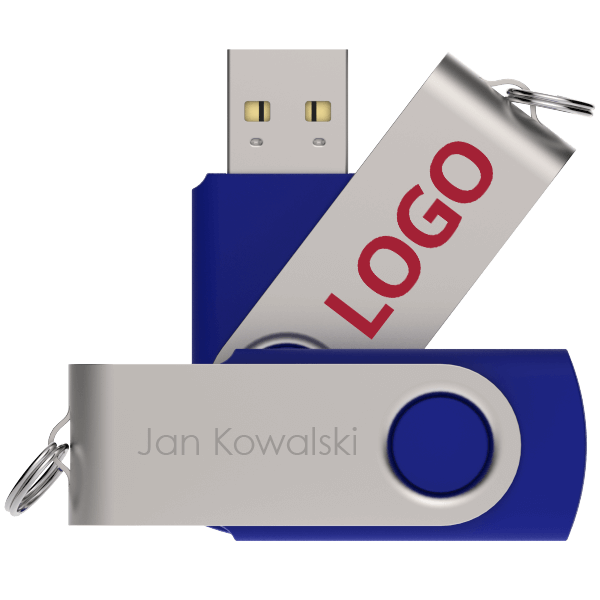 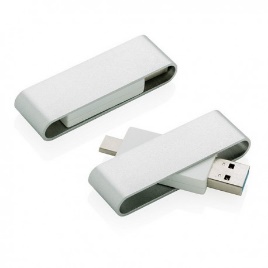 Pamięć USB typu C PivotPamięć USB 3.0 16 GB, posiada końcówki USB i USB C dzięki czemu można podłączyć ją również do urządzeń mobilnych, obrotowy mechanizm wykonany z ABS, obudowa z aluminiumKolor: zielony (możliwość zmiany koloru po wcześniejszym uzgodnieniu z Zamawiającym)Materiał: aluminiumPrędkość odczytu min. 5 MB/sPrędkość zapisu min. 20 MB/sKompatybilność: Pendrive jest Plug & Play Kompatybilny ze wszystkimi urządzeniami działającymi z USB 2.0 oraz USB 3.0Małe metalowe ucho do zawieszenia na smyczy.Każdy pendrive musi posiadać oddzielne opakowanie.Nadruk: wyłącznie         elementy graficzne tj.: logotypy w wersji monochromatycznej (zgodnie 
z zatwierdzonym projektem graficznym)150 sztukPamięć USB typu CPamięć USB typu C PivotPamięć USB 3.0 32GB, posiada końcówki USB i USB C dzięki czemu można podłączyć ją również do urządzeń mobilnych, obrotowy mechanizm wykonany z ABS, obudowa z aluminiumKolor: zielony (możliwość zmiany koloru po wcześniejszym uzgodnieniu z Zamawiającym)Materiał: aluminiumPrędkość odczytu min. 5 MB/sPrędkość zapisu min. 20 MB/sKompatybilność: Pendrive jest Plug & Play Kompatybilny ze wszystkimi urządzeniami działającymi z USB 2.0 oraz USB 3.0Małe metalowe ucho do zawieszenia na smyczy.Każdy pendrive musi posiadać oddzielne opakowanie.Nadruk: wyłącznie         elementy graficzne tj.: logotypy w wersji monochromatycznej (zgodnie 
z zatwierdzonym projektem graficznym)150 szt.